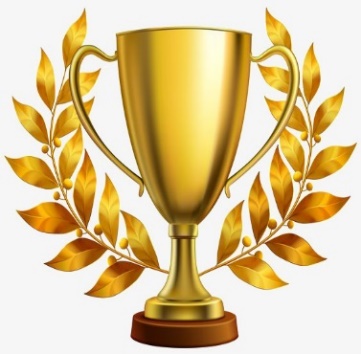 All After School Clubs will start next week. You will have received a text to say which club your child has a place in. Children need to be collected at 4pm promptly from the main entrance. We have waiting lists for most of the clubs, so make sure your child attends regularly to keep their place.Please come along and see what bargains there are at our Half Price Book Fair. This is on every day next week at 3.15pm in the school hall. It is a good opportunity to buy some current bestsellers as well as raising money for school.